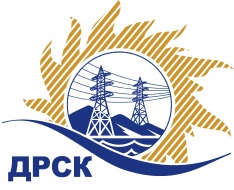 Акционерное Общество«Дальневосточная распределительная сетевая  компания»ПРОТОКОЛ ПЕРЕТОРЖКИСПОСОБ И ПРЕДМЕТ ЗАКУПКИ: открытый электронный конкурс № 49 582 на право заключения Договора поставки закупка «Комплектное распределительное устройство 6 кВ» (2634 раздела 2.2.2. ГКПЗ 2016 г.).Плановая стоимость: 21 186 440,68 руб. без учета НДС;  25 000 000,0 руб., с учетом НДС.ПРИСУТСТВОВАЛИ: 2 члена постоянно действующей Закупочной комиссии 2-го уровня. ВОПРОСЫ ЗАСЕДАНИЯ ЗАКУПОЧНОЙ КОМИССИИ:В адрес Организатора закупки   поступила 1 (одна) заявка на участие в  процедуре переторжки.Дата и время начала процедуры вскрытия конвертов с заявками на участие в переторжке: 16:00 часов благовещенского времени 05.08.2016 г. Место проведения процедуры вскрытия конвертов с заявками на участие в переторжке: Торговая площадка Системы www.b2b-energo.ruВ конвертах обнаружены заявки следующих участников запроса предложений:Ответственный секретарь Закупочной комиссии 2 уровня                                    Т.В.ЧелышеваЧувашова О.В.(416-2) 397-242№ 570/МКС-Пг. Благовещенск05 августа 2016 г.№п/пНаименование Участника закупки и его адресОбщая цена заявки до переторжки, руб. Общая цена заявки после переторжки, руб. 1.АО "Дальневосточная электротехническая компания" (680001, г. Хабаровск, ул. Менделеева, д. 1 "А", ЛИТ. Э, каб. 1)23 541 000,00 руб. (цена без НДС: 19 950 000,00 руб.)Заявка не поступила2.ООО "НЕВАЭНЕРГОПРОМ" (194100, Россия, г. Санкт - Петербург, пр. Лесной, д. 63, лит. А, оф. 415)24 260 800,00 руб. (цена без НДС: 20 560 000,00 руб.)23 391 000,00 руб. (цена без НДС: 19 822 881,36 руб.)3.ЗАО "НПК Эллирон" (121165, г. Москва, Кутузовский проспект, дом 35, офис 1.)24 992 400,00 руб. (цена без НДС: 21 180 000,00 руб.)Заявка не поступила